PEP Grade 5 Unit 3Part B Let’s try & Let’s talkMa HuanAnqing Foreign Language SchoolUnit 3 My School Calendar The analysis of teaching materialThe focus of Unit 3 is that students are able to master the simple questions and answers of months and expressions that I/We will…. On the basis of the material in Unit 3 Part B, today’s lesson will lay importance on the review of months and the learning of the new sentence, that is, I/We will…. Besides, in the group-work part, it also contains the sense of love to mum. II. The analysis of studentsStudents in Grade 5 have learned some months words. And they are also familiar with the word will. In this case, it’s not quite difficult for today’s material. They are relatively average in basis and learning competence. Besides, most of them have great interest in English. They like cooperating with each other, and cooperation in groups can be a good way to learn. Therefore, it’s not quite hard for most of them to acquire knowledge in a class. For the other students, they can make progress after hard work.III. Teaching aimsTo enable students to understand the listening in Let’s try.To enable students to master the four skills of the new words like October, the Great Wall and the usage of the sentence I/ We will….To enable students to understand the meaning of the talk, do the role-play and make new talks.To enable students to arouse deeper love to mother and foster sense of cooperation.IV. Teaching key points and difficult pointsTeaching key pointsThe grasp of the new words, phrases and sentences.Teaching difficult pointsThe usage of I/We will….V. Teaching methodDirect method; Situational teaching method; Task-based teaching method; etc.VI. Teaching aids PPT, word cards VII. Teaching procedureWarming-upGreeting and sing a songT: Hello, boys and girls. Nice to see you. Now, let’s sing a song together--the twelve months.设计意图：歌曲帮助学生复习月份单词，同时活跃课堂气氛，拉近师生距离。Leading-in and the new lessonAsk and answer:A: When is your birthday? B: It’s in….Try to sayA: What will you do on your birthday? B: I will….Let’s chantEg. Hello, my friend. What will you do?I will sing.How about you?  I will….Try to talkEg. A: What will you do?       B: I will….设计意图：通过PPT图片，引导学生回答问题，了解句型I will….的意义和用法。通过chant帮助学生熟练问答句型:What will you do? I will….。再通过游戏帮助学生创设句型问答环境，引导学生进行自主问答。Let’s try and let’s check设计意图：通过听力训练，加深学生对本单元重点句型的掌握。Watch and answer① Which season does Oliver like? ② Which season does Chen Jie like?③ When is the trip this year?④ Where will they go?True or false① Oliver really likes the colors in spring. ② They usually have a school trip in autumn.…设计意图：通过引导学生观看视频，回答问题，帮助学生理解对话的大体含义，再通过判断、检测学生对文本大意的掌握，进一步帮助学生提升对文本的阅读能力。Watch and followRead in groups(10)Try to retell设计意图：通过跟读对话、分角色朗读以及尝试复述对话，帮助学生逐步熟练本课重点对话。Consolidation and extensionGuessing game.T: guess, when is the trip this year? Where will you go?Practice in pairsShow me your answer设计意图：通过看图猜月份和地点的游戏，拓展学生思维，为后面的课堂活动学生自主操练对话环节提供示范,引导学生积极改写对话。学生在操练对话的过程中，培养了小组合作能力，展示部分为学生提供了展示舞台。Try to listen T: Chen Jie is calling. Listen.Try to answerEg. A: What will you do for your mum on Mother’s Day?    B: I will…设计意图：通过录音，引导学生关注问题：What will you do…?通过问答，帮助学生巩固本课重点句型What will you do…?.Share my poemT: This is my gift. I write a letter for my mum…Try to write your poemT: What will you do for your mum? Please write it down….设计意图：通过展示诗歌，强化重点句型I will….。 通过写诗，引导学生进行重点句型的输出。HomeworkRead and recite this talk. Read your poem to mum.Do a survey and make a short report.设计意图：复习本课重点对话，引导学生向母亲表达爱。通过引导学生完成调查报告，复习本课重点句型，形成文本输出。Task SheetA  True or FalseOliver really likes the colors in spring. They usually have a school trip in autumn.The trip will be in August this year.They will go to the Great Wall.B  Practice in pairsA: I like        . I really like         .	B: I like       , too. We usually        in autumn.A: Great! When is        this year?B: It’s in       . We’ll go to        .A: Cool! I love        .C Let’s write.When you are old, and your hair is grey,Mum, what will I do for you?I will __________.I will __________.I will __________.Because I really love you.D Do a survey and make a report   Mother’s Day will come. We will do a few fun things for our mums. I will ________. A will ________. B will ________. C will ________. 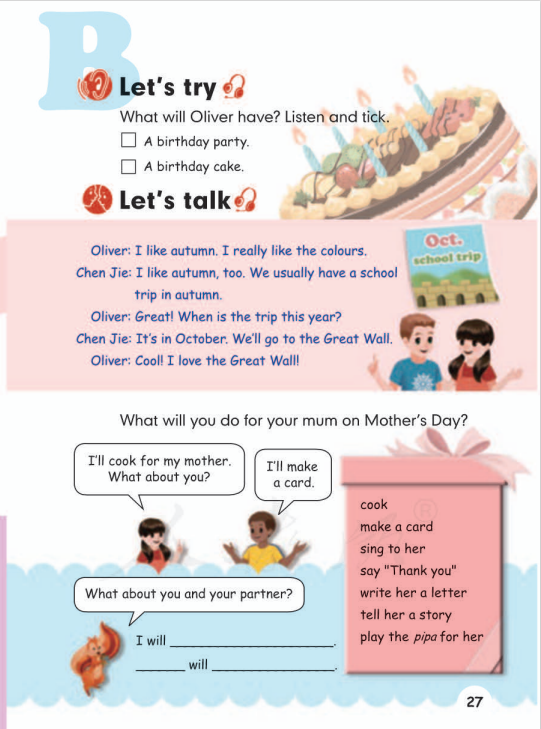 What will you do for your mum?What will you do for your mum?IAB…